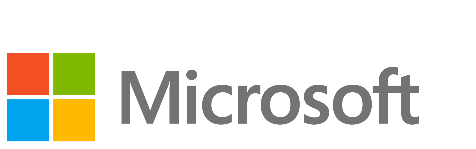 Microsoft Accessibility Conformance ReportWCAG Edition(Based on VPAT® Version 2.4Rev)Name of Product/Version: Power BI Platform: WebReport Date: September 18, 2023Product Description: Power BI Desktop puts visual analytics at your fingertips with intuitive report authoring. Drag-and-drop to place content exactly where you want it on the flexible and fluid canvas. Quickly discover patterns as you explore a single unified view of linked, interactive visualizations.Contact Information: Enterprise Disability DeskWebsite: Microsoft AccessibilityEvaluation Methods UsedMicrosoft uses established industry standards, including the Web Content Accessibility Guidelines, Section 508, and EN 301 549, to guide product evaluation during development and throughout the product lifecycle. Microsoft’s accessibility evaluation assessments incorporate a variety of measures, which can include: (i) conducting automated testing using a variety of proprietary and external tools; (ii) performing inspection and manual testing with a keyboard and adaptive technologies, such as screen readers and speech recognition software; and (iii) testing by individuals with disabilities. Conformance to the accessibility standards documented in this Conformance Report was evaluated according to the Department of Homeland Security Trusted Tester Program.Applicable Standards/GuidelinesThis report covers the degree of conformance for the following accessibility standard/guidelines:TermsThe terms used in the Conformance Level information are defined as follows:Supports: The functionality of the product has at least one method that meets the criterion without known defects or meets with equivalent facilitation.Partially Supports: Some functionality of the product does not meet the criterion.Does Not Support: The majority of product functionality does not meet the criterion.Not Applicable: The criterion is not relevant to the product.Not Evaluated: The product has not been evaluated against the criterion. This can only be used in WCAG 2.0 Level AAA.Note: For criteria marked “Supports,” substantial conformance with the criterion by the product or service has been determined through the Evaluation Testing, which includes a mix of automated and manual testing, as described above.Note: In the tables below, for all criteria marked “Not Applicable,” the specific feature covered by that criterion is not part of the product. For example:If pre-recorded audio-only or video-only content is not part of a product, then WCAG criterion 1.2.1 Audio-only and Video-only (Prerecorded) will be marked “Not Applicable.”WCAG 2.x ReportNote: When reporting on conformance with the WCAG 2.x Success Criteria, they are scoped for full pages, complete processes, and accessibility-supported ways of using technology as documented in the WCAG 2.0 Conformance Requirements.Table 1: Success Criteria, Level ATable 2: Success Criteria, Level AATable 3: Success Criteria, Level AAADisclaimer© 2023 Microsoft Corporation. All rights reserved. The names of actual companies and products mentioned herein may be the trademarks of their respective owners. The information contained in this document represents the current view of Microsoft Corporation on the issues discussed as of the date of publication. Microsoft cannot guarantee the accuracy of any information presented after the date of publication.Microsoft’s WCAG 2.1 conformance reports provide the information included in ITI’s “VPAT® 2.4Rev WCAG (March 2022)” template. “Voluntary Product Accessibility Template” and “VPAT” are registered service marks of the Information Technology Industry Council (ITI). This document includes material copied from or derived from the Web Content Accessibility Guidelines (WCAG 2.1). Copyright © 2017-2018 W3C® (MIT, ERCIM, Keio, Beihang). This document is not the Web Content Accessibility Guidelines (WCAG) and should not be used as a substitute for it. Excerpts of WCAG are referenced solely for purposes of detailing Microsoft’s conformance with the relevant provisions. A full and complete copy of the Guidelines is available from the W3C WAI.Microsoft regularly updates its websites and provides new information about the accessibility of products as that information becomes available.Customization of the product voids this conformance statement from Microsoft. Customers may make independent conformance statements if they have conducted due diligence to meet all relevant requirements for their customization. Please consult with Assistive Technology (AT) vendors for compatibility specifications of specific AT products. This document is for informational purposes only. MICROSOFT MAKES NO WARRANTIES, EXPRESS OR IMPLIED, IN THIS DOCUMENT.Standard / GuidelineIncluded in ReportWeb Content Accessibility Guidelines 2.0 Level A: YesLevel AA: YesLevel AAA: NoWeb Content Accessibility Guidelines 2.1 Level A: YesLevel AA: YesLevel AAA: NoCriteriaConformance LevelRemarks and Explanations1.1.1 Non-text Content (Level A)Not Applicable1.2.1 Audio-only and Video-only (Prerecorded) (Level A)Not Applicable1.2.2 Captions (Prerecorded) (Level A)Not Applicable1.2.3 Audio Description or Media Alternative (Prerecorded)
(Level A)Not Applicable1.3.1 Info and Relationships (Level A)Partially SupportsInfo and Relationships may not always be preserved if the presentation of information changes.1.3.2 Meaningful Sequence (Level A)Not ApplicableSome content may not have meaningful sequence.1.3.3 Sensory Characteristics (Level A)Not Applicable1.4.1 Use of Color (Level A)Not Applicable1.4.2 Audio Control (Level A)Not Applicable2.1.1 Keyboard (Level A)Partially SupportsA few scenarios may not support full keyboard navigation.2.1.2 No Keyboard Trap (Level A)Not Applicable2.1.4 Character Key Shortcuts (Level A 2.1 only)Not Applicable2.2.1 Timing Adjustable (Level A)Not Applicable2.2.2 Pause, Stop, Hide (Level A)Not Applicable2.3.1 Three Flashes or Below Threshold (Level A)Not Applicable2.4.1 Bypass Blocks (Level A)Supports2.4.2 Page Titled (Level A)Not Applicable2.4.3 Focus Order (Level A)Partially SupportsA few scenarios may not fully support expected focus order.2.4.4 Link Purpose (In Context) (Level A)Supports2.5.1 Pointer Gestures (Level A 2.1 only)Not Applicable2.5.2 Pointer Cancellation (Level A 2.1 only)Not Applicable2.5.3 Label in Name (Level A 2.1 only)Not Applicable2.5.4 Motion Actuation (Level A 2.1 only)Not Applicable3.1.1 Language of Page (Level A)Supports3.2.1 On Focus (Level A)Not Applicable3.2.2 On Input (Level A)Supports3.3.1 Error Identification (Level A)Supports3.3.2 Labels or Instructions (Level A)Not Applicable4.1.1 Parsing (Level A)Not Applicable4.1.2 Name, Role, Value (Level A)Partially SupportsA few scenarios may not fully support name, role, value content.CriteriaConformance LevelRemarks and Explanations1.2.4 Captions (Live) (Level AA)Not Applicable1.2.5 Audio Description (Prerecorded) (Level AA)Not Applicable1.3.4 Orientation (Level AA 2.1 only)Not Applicable1.3.5 Identify Input Purpose (Level AA 2.1 only)Not Applicable1.4.3 Contrast (Minimum) (Level AA)Supports1.4.4 Resize text (Level AA)Partially SupportsSome text presentation may not be preserved when resized.1.4.5 Images of Text (Level AA)Not Applicable1.4.10 Reflow (Level AA 2.1 only)Partially SupportsSome content may not be preserved when reflowed.1.4.11 Non-text Contrast (Level AA 2.1 only)Partially SupportsA few scenarios may not have 3:1 contrast.1.4.12 Text Spacing (Level AA 2.1 only)Supports1.4.13 Content on Hover or Focus (Level AA 2.1 only)Not Applicable2.4.5 Multiple Ways (Level AA)Not Applicable2.4.6 Headings and Labels (Level AA)Supports2.4.7 Focus Visible (Level AA)Supports3.1.2 Language of Parts (Level AA)Not Applicable3.2.3 Consistent Navigation (Level AA)Supports3.2.4 Consistent Identification (Level AA)Not Applicable3.3.3 Error Suggestion (Level AA)Not Applicable3.3.4 Error Prevention (Legal, Financial, Data) (Level AA)Not Applicable4.1.3 Status Messages (Level AA 2.1 only)Not ApplicableCriteriaConformance LevelRemarks and Explanations1.2.6 Sign Language (Prerecorded) (Level AAA)Not Evaluated1.2.7 Extended Audio Description (Prerecorded) (Level AAA)Not Evaluated1.2.8 Media Alternative (Prerecorded) (Level AAA)Not Evaluated1.2.9 Audio-only (Live) (Level AAA)Not Evaluated1.3.6 Identify Purpose (Level AAA 2.1 only)Not Evaluated1.4.6 Contrast (Enhanced) (Level AAA)Not Evaluated1.4.7 Low or No Background Audio (Level AAA)Not Evaluated1.4.8 Visual Presentation (Level AAA)Not Evaluated1.4.9 Images of Text (No Exception) (Level AAA)Not Evaluated2.1.3 Keyboard (No Exception) (Level AAA)Not Evaluated2.2.3 No Timing (Level AAA)Not Evaluated2.2.4 Interruptions (Level AAA)Not Evaluated2.2.5 Re-authenticating (Level AAA)Not Evaluated2.2.6 Timeouts (Level AAA 2.1 only)Not Evaluated2.3.2 Three Flashes (Level AAA)Not Evaluated2.3.3 Animation from Interactions (Level AAA 2.1 only)Not Evaluated2.4.8 Location (Level AAA)Not Evaluated2.4.9 Link Purpose (Link Only) (Level AAA)Not Evaluated2.4.10 Section Headings (Level AAA)Not Evaluated2.5.5 Target Size (Level AAA 2.1 only)Not Evaluated2.5.6 Concurrent Input Mechanisms (Level AAA 2.1 only)Not Evaluated3.1.3 Unusual Words (Level AAA)Not Evaluated3.1.4 Abbreviations (Level AAA)Not Evaluated3.1.5 Reading Level (Level AAA)Not Evaluated3.1.6 Pronunciation (Level AAA)Not Evaluated3.2.5 Change on Request (Level AAA)Not Evaluated3.3.5 Help (Level AAA)Not Evaluated3.3.6 Error Prevention (All) (Level AAA)Not Evaluated